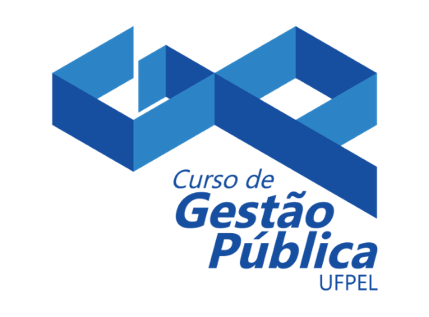 UNIVERSIDADE FEDERAL DE PELOTASCENTRO DE CIÊNCIAS SOCIO-ORGANIZACIONAISCURSO DE GESTÃO PÚBLICAREQUERIMENTO DE ATIVIDADES COMPLEMENTARESNome Completo do EstudanteNúmero de MatrículaAno	RESUMO DAS ATIVIDADES	COMPROVANTES 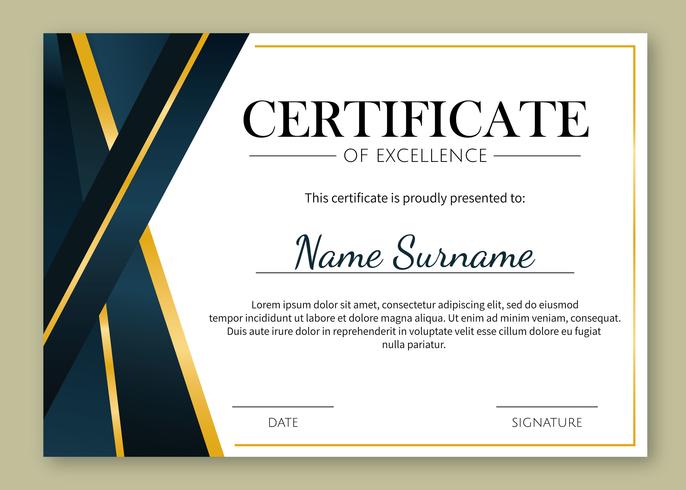 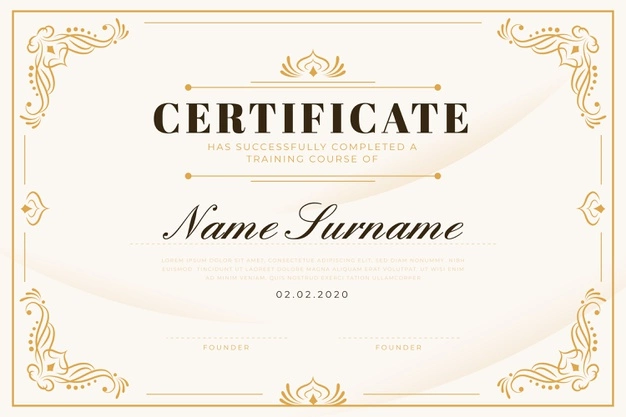 TIPO DE ATIVIDADECÓDIGOLimiteEixo de EnsinoParticipante em projetos de ensino como integrante, voluntário ou bolsistaEN 160hMonitoriaEN 260hPremiação de trabalho acadêmicoEN 360hCursos de língua estrangeira, comunicação, informática, redação ou de aperfeiçoamento em área de interesse para a Gestão PúblicaEN 460hParticipação como ouvinte em Seminários, Congressos, Fóruns, Encontros, Palestras, Simpósios, Workshops ou assemelhadosEN 560hAprovação em Exame de Proficiência em Língua EstrangeiraEN 660hDisciplinas cursadas na UFPel que não pertençam à Matriz Curricular do Curso de Gestão Pública, Disciplinas Optativas do Curso de Gestão Pública não utilizadas para integralização curricular ou disciplinas de cursos de Graduação e Pós-Graduação cursadas em outras instituições de ensinoEN 760hEixo de PesquisaParticipação em projetos ou grupos de pesquisa como integrante, voluntário ou bolsistaPQ 160hApresentação de trabalhos em eventos científicos na forma de comunicação oral ou pôsterPQ 260hAutoria ou coautoria de resumo simples ou expandidoPQ 360hAutoria ou coautoria de trabalho completo publicado em anais de eventoPQ 460hAutoria ou coautoria de artigo científico publicado em periódico indexado com ISSNPQ 560hAutoria ou coautoria de capítulo de livro com ISBNPQ 660hOrganização de livro com ISBNPQ 760hAutoria ou coautoria de livro integral com ISBNPQ 860hPublicação de artigo em jornal, revista, magazine ou veículo semelhantePQ 960hFrequência em bancas de Trabalho de Conclusão de Curso de Graduação ou Pós-Graduação do CCSO-UFPelPQ 1060hEixo de ExtensãoParticipação em Programas/Projetos/Ações de Extensão como integrante, voluntário ou bolsistaEXT 160hOrganização de eventos acadêmicos com ênfase em ensino/pesquisa/extensãoEXT 260hMinistrar cursos, oficinas, workshops, exposições ou assemelhados que caracterizem extensão universitária, tanto para o público interno como externo à UFPelEXT 360hParticipação em Projetos Sociais/VoluntariadoEXT 460hEstágio curricular não obrigatório realizado em organizações públicasEXT 560hEixo de Representação EstudantilRepresentação discente no Colegiado do Curso de Gestão Pública, no Conselho do Centro de Ciências Socio-Organizacionais ou outro órgão colegiado da UFPelRP 160hIntegrante de Diretório ou Centro Acadêmico na UFPelRP 260hParticipação como representante discente em comissão instituída por portariaRP 360hColaboração nas atividades técnico-administrativas do Curso de Gestão Pública, exceto aquelas instituídas por portaria. Bolsa administrativo pedagógica.RP 460hComprovantesOs comprovantes devem listados na ordem expressa no quadro “Resumo das Atividades”  ComprovantesOs comprovantes devem listados na ordem expressa no quadro “Resumo das Atividades”  ComprovantesOs comprovantes devem listados na ordem expressa no quadro “Resumo das Atividades”  ComprovantesOs comprovantes devem listados na ordem expressa no quadro “Resumo das Atividades”  CÓD.CERTIFICADOHORASPÁG.EN 5 Aula Magna com Professora Laura Carvalho2 horas1EN 5Aula Magna com Professor Gilberto Bercovici2 horas2EN 5Simpósio de Gestão Ambiental 4 horas3PQ 10Participação em Banca de TCC no Curso de Administração 2 horas4EXT 1Colaborador do Projeto “Coisa Pública”30 horas5RP 2Presidente do Diretório Acadêmico20 horas7